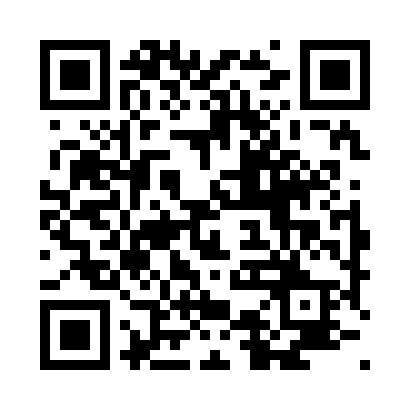 Prayer times for Marzecice, PolandWed 1 May 2024 - Fri 31 May 2024High Latitude Method: Angle Based RulePrayer Calculation Method: Muslim World LeagueAsar Calculation Method: HanafiPrayer times provided by https://www.salahtimes.comDateDayFajrSunriseDhuhrAsrMaghribIsha1Wed2:265:0712:395:488:1210:442Thu2:255:0512:395:498:1410:443Fri2:255:0312:395:508:1610:454Sat2:245:0112:395:518:1710:465Sun2:234:5912:395:538:1910:466Mon2:224:5712:385:548:2110:477Tue2:214:5512:385:558:2310:488Wed2:204:5312:385:568:2410:499Thu2:204:5112:385:578:2610:4910Fri2:194:4912:385:588:2810:5011Sat2:184:4812:385:598:3010:5112Sun2:184:4612:386:008:3110:5113Mon2:174:4412:386:018:3310:5214Tue2:164:4312:386:028:3510:5315Wed2:164:4112:386:038:3610:5416Thu2:154:3912:386:048:3810:5417Fri2:144:3812:386:058:3910:5518Sat2:144:3612:386:058:4110:5619Sun2:134:3512:386:068:4310:5620Mon2:134:3312:386:078:4410:5721Tue2:124:3212:386:088:4610:5822Wed2:124:3112:396:098:4710:5823Thu2:114:2912:396:108:4910:5924Fri2:114:2812:396:118:5011:0025Sat2:104:2712:396:128:5111:0026Sun2:104:2612:396:128:5311:0127Mon2:094:2512:396:138:5411:0228Tue2:094:2312:396:148:5611:0229Wed2:094:2212:396:158:5711:0330Thu2:084:2112:396:158:5811:0431Fri2:084:2012:406:168:5911:04